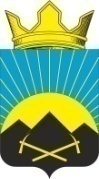 РОССИЙСКАЯ ФЕДЕРАЦИЯРОСТОВСКАЯ ОБЛАСТЬТАЦИНСКИЙ РАЙОНМУНИЦИПАЛЬНОЕ ОБРАЗОВАНИЕ«УГЛЕГОРСКОЕ СЕЛЬСКОЕ ПОСЕЛЕНИЕ»АДМИНИСТРАЦИЯ  УГЛЕГОРСКОГО  СЕЛЬСКОГО  ПОСЕЛЕНИЯ__________________________________________________________________ПОСТАНОВЛЕНИЕ10 января  2018 г.	                           №  5/1                              п. УглегорскийОб утверждении целевых показателей эффективности  деятельности муниципальных бюджетных учреждений культуры Углегорского сельского поселения и показателей оценки эффективности деятельности руководителей учреждений культуры в 2018 году     В соответствии с постановлением Администрации Углегорского сельского поселения от 15.02.2017 года  № 12 «О внесении изменений в постановление Администрации Углегорского сельского от 12.04.2013 № 41/1 «Об утверждении Плана мероприятий («дорожной карты»), направленных на повышение  эффективности и качества услуг муниципальных учреждений культуры  Углегорского сельского поселения»,  а также постановлением Администрации  Углегорского сельского поселения  от 21.06.2013 № 66/1 «О Программе поэтапного совершенствования системы оплаты труда в муниципальных бюджетных учреждениях культуры  Углегорского сельского поселения  на 2013-2018 годы»,ПОСТАНОВЛЯЮ:1. Утвердить  целевые показатели эффективности деятельности муниципальных бюджетных учреждений культуры Углегорского сельского поселения в 2018 году, согласно приложению №1.2. Утвердить  показатели оценки эффективности деятельности руководителей учреждений культуры Углегорского сельского поселения, согласно приложению №2.3.Руководителям муниципальных бюджетных учреждений культуры Углегорского сельского поселения:3.1. Руководствоваться в деятельности учреждения настоящим распоряжением;3.2. В течение месяца со дня подписания настоящего постановления разработать и утвердить показатели оценки эффективности деятельности работников учреждений.4. Контроль за выполнением постановления оставляю за собой.Глава Администрации  Углегорского        сельского  поселения                                                                   Л.Л.Качурина                                                                               Приложение 1                                                                                    к Постановлению от 10.01.2018 г. № 5/1ЦЕЛЕВЫЕ ПОКАЗАТЕЛИЭФФЕКТИВНОСТИ ДЕЯТЕЛЬНОСТИ МУНИЦИПАЛЬНЫХ БЮДЖЕТНЫХ УЧРЕЖДЕНИЙ КУЛЬТУРЫ УГЛЕГОРСКОГО СЕЛЬСКОГО ПОСЕЛЕНИЯ                                                                                      Приложение 2   к Постановлению                                                                                                                   от 10.01.2018 г. №  5/1Показатели оценки эффективности деятельности руководителей учреждений культуры  Углегорского сельского поселенияПоказатели работы руководителя являются примерными,  могут устанавливаться иные показатели и градация процентов премирования, но с учетом повышения по 2018 год.Наименование показателяЕдиница измеренияКонтрольное значение показателяКонтрольное значение показателяКонтрольное значение показателяКонтрольное значение показателяНаименование показателяЕдиница измеренияЗа 1 кварталЗа 1 полугодиеЗа 9 месяцевЗа годДля учреждений клубного типаДля учреждений клубного типаДля учреждений клубного типаДля учреждений клубного типаДля учреждений клубного типаДля учреждений клубного типаКол-во культурно-досуговых мероприятийед.256392125Кол-во участников культурно-досуговых  мероприятийчеловек25005500700010500Участие в районных, областных, региональных, международных конкурсах, фестивалях, выставках.кол-во7121418Соотношение средней з/п возглавляемого  учреждения к средней з/п по экономике в Ростовской области%---100Наименование показателя эффективности деятельности руководителяКритерии оценки эффективности работы руководителя учрежденияФорма отчетности, содержащей информацию о выполнении показателяФорма отчетности, содержащей информацию о выполнении показателяПериодичность предоставления отчетовПоказатели основной деятельности учрежденияПоказатели основной деятельности учрежденияПоказатели основной деятельности учрежденияПоказатели основной деятельности учрежденияПоказатели основной деятельности учрежденияПоказатели основной деятельности учреждения1.Качественное и своевременное выполнение целевых показателей эффективности деятельности учрежденияПеревыполнено–до 200%;Выполнено – до 150%Перевыполнено–до 200%;Выполнено – до 150%Форма статотчетности за отчетный период, пояснительная записка руководителя к отчетуежеквартальноне позднее 10 числа месяца следующего за отчетным периодом2Отсутствие обоснованных жалоб со стороны потребителей услуг учрежденияВыполнено – до 150 %; Не выполнено – 0%Выполнено – до 150 %; Не выполнено – 0%Информация руководителя в пояснительной записке к отчетуежеквартальноне позднее 10 числа месяца следующего за отчетным периодомПоказатели финансово-экономической деятельностиПоказатели финансово-экономической деятельностиПоказатели финансово-экономической деятельностиПоказатели финансово-экономической деятельностиПоказатели финансово-экономической деятельностиПоказатели финансово-экономической деятельности1.Доведение уровня заработной платы в учреждении до уровня средней заработной платы по экономике Ростовской областиВыполнено – до 200%Не выполнено - 0 %Информация руководителя Информация руководителя Ежеквартально не позднее 20 числа месяца следующего за отчетным периодом2.Отсутствие просроченной дебиторской  и кредиторской задолженностиВыполнено – до 200%Не выполнено – 0%Информация руководителя в пояснительной записке к отчету Информация руководителя в пояснительной записке к отчету ежеквартальноне позднее 10 числа месяца следующего за отчетным периодомПоказатели исполнительской дисциплиныПоказатели исполнительской дисциплиныПоказатели исполнительской дисциплиныПоказатели исполнительской дисциплиныПоказатели исполнительской дисциплиныПоказатели исполнительской дисциплины1.Отсутствие замечаний по выполнению поручений учредителя или органа, исполняющего функции и полномочия учредителя, в установленные сроки  и должного качестваВыполнено – до 200%Незначительные замечания – до 100%Не выполнено – 0%Информация руководителя в пояснительной записке к отчету Информация руководителя в пояснительной записке к отчету ежеквартальноне позднее 10 числа месяца следующего за отчетным периодом2.Отсутствие замечаний по срокам и качеству предоставления отчетов, планов, информации  и других служебных документовВыполнено – до 200%Незначительные замечания – до 100%Не выполнено – 0%Информация руководителя в пояснительной записке к отчетуИнформация руководителя в пояснительной записке к отчетуежеквартальноне позднее 10 числа месяца следующего за отчетным периодом3.Исполнение локальных актов ОКСМ, своевременная и качественная работа с нормативными документами учрежденияВыполнено – до 200%Выполнено с незначительными замечаниями – 100%;Не выполнено – 0%Информация руководителя в пояснительной записке к отчетуИнформация руководителя в пояснительной записке к отчетуежеквартальноне позднее 10 числа месяца следующего за отчетным периодомПоказатели работы с кадрамиПоказатели работы с кадрамиПоказатели работы с кадрамиПоказатели работы с кадрамиПоказатели работы с кадрамиПоказатели работы с кадрами1.Повышение квалификацииОбластные курсы повышения квалификации, участие в областных семинарах, мастер-классах– до 200%;Участие в районных семинарах, мастер-классах – до 150%;Не выполнено – 0%Информация руководителя в пояснительной записке к отчету с приложением копий  сертификатовИнформация руководителя в пояснительной записке к отчету с приложением копий  сертификатовежеквартальноне позднее 10 числа месяца следующего за отчетным периодом2.Отсутствие обращений по вопросам неурегулированных конфликтных ситуаций в вышестоящие органы, факты социальной напряженности в трудовом коллективеВыполнено – до 200%;Не выполнено – 0%Информация руководителя в пояснительной записке к отчетуИнформация руководителя в пояснительной записке к отчетуежеквартальноне позднее 10 числа месяца следующего за отчетным периодом3.Укомплектованность учреждения кадрами с профессиональным образованием100% укомплектованности – до 200%;90% укомплектованности- до 150%;80% укомплектованности – до 100%;менее – 0%Информация руководителя в пояснительной записке к отчетуИнформация руководителя в пояснительной записке к отчетуежеквартальноне позднее 10 числа месяца следующего за отчетным периодом